		2021 AGM Board of Directors Nominations Form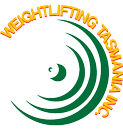 I ...........................................................................................................(Full Name) nominate the following member/s for the designated positions available on the Board of Directors for Weightlifting Tasmania Inc.Signature:						Date:	Position: PRESIDENT (3 YEAR TERM – re-election 2024)Nominee Full Name:					Seconded by:	Nominee's signature:				Seconder’s Signature				Date:	Position: VICE PRESIDENTS (3 YEAR TERM – re-election 2024)Nominee Full Name:					Seconded by:	Nominee's signature:				Seconder’s Signature				Date:	Position: TREASURER (3 YEAR TERM - re-election 2024)Nominee Full Name:					Seconded by:	Nominee's signature:				Seconder’s Signature				Date:	Position: DIRECTOR (3 YEAR TERM - re-election 2024)Nominee Full Name:					Seconded by:	Nominee's signature:				Seconder’s Signature				Date:	Position:Nominee Full Name:					Seconded by:	Nominee's signature:				Seconder’s Signature				Date:	